RIWAYAT HIDUPA. Muh. Abduh Basman, di lahirkan di Pangkajene kabupaten Pangkep, pada tanggal 29 September 1991. Anak pertama dari empat bersaudara dari pasangan A.Muhammad Abbas AR, S.Ag, dan Andi Rosmah Bakri, SP. Penulis memulai jenjang akademik di bangku Sekolah Dasar pada tahun 1997 di SDN 26 Taraweang Kabba dan tamat pada tahun 2003. Pada tahun yang sama, melanjutkan pendidikan di Sekolah Lanjutan Tingkat Pertama di Pondok Pesantren MTs DDI Takkalasi Kabupaten Barru dan tamat pada tahun 2006 Kemudian pada tahun yang sama penulis melanjutkan pendidikan di Sekolah Menengah Atas di SMA Negeri 1 Pangkajene dan tamat pada tahun 2009. Tahun 2009 penulis berhasil masuk pada jenjang perkuliahan jalur PMDK pada Jurusan Kurikulum dan Teknologi Pendidikan, Fakultas Ilmu Pendidikan, Universitas Negeri Makassar. Penulis juga aktif organisasi kemahasiswaan diantaranya Ikatan Pemuda Pelajar Mahasiswa Pangkep (IPPM Pangkep) koordinator UNM, HMI, Ikatan Mahasiswa DDI (IMDI) koordinator UIN dan pengurus Himpunan Mahasiswa Teknologi Pendidikan (HIMATEP FIP UNM) tahun 2011-2012. 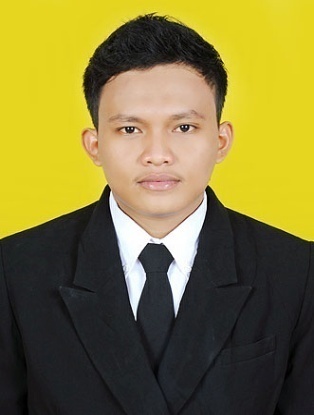 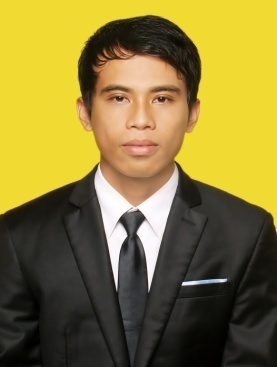 